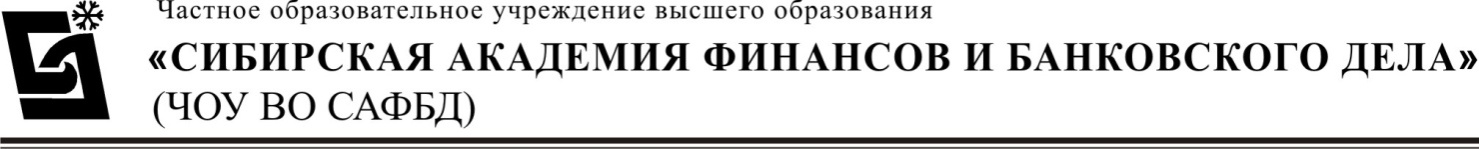 ИНСТИТУТ ДОПОЛНИТЕЛЬНОГО БИЗНЕС – ОБРАЗОВАНИЯ (ИДБО)Программа повышения уровня профессиональной подготовки арбитражных управляющих (в соответствии с Приказом Министерства экономического развития Российской Федерации № 786 от 26.12.2013 г.) «Изменения связанные с правовым обеспечением процедур банкротства»    Руководитель центра ИДБО                                                                  В. В. Кузнецов ИНСТИТУТ ДОПОЛНИТЕЛЬНОГО БИЗНЕС – ОБРАЗОВАНИЯ (ИДБО)Программа повышения уровня профессиональной подготовки арбитражных управляющих (в соответствии с Приказом Министерства экономического развития Российской Федерации № 786 от 26.12.2013 г.) «Стратегический анализ и разработка стратегических альтернатив в организационно-экономическом механизме раннего предупреждения несостоятельности (банкротства) организаций»    Руководитель центра ИДБО                                                                  В. В. Кузнецов Согласованно: __________________________________________  «__» __________ 2016 г.УтверждаюРектор САФБД ___________ Н.В.Фадейкина «__» __________ 2016 г. № п/пНаименование темы Количество часов 1.Изменения в Гражданском кодексе РФ, связанные с организационными и правовыми аспектами деятельности арбитражного управляющего 82.Изменения в иные нормативно-правовые акты, регулирующие организационные и правовые аспекты деятельности арбитражного управляющего 43.Изменения арбитражно-процессуального законодательства 24.Изменения, внесенные в Кодекс Российской Федерации об «административных правонарушениях» 45.Обзор изменений в трудовом законодательстве 46.Изменения в Уголовный кодекс РФ 27.Экзамен 1ИТОГО ПО КУРСУ  25Согласованно: ___________________________________________  «__» __________ 2016 г.УтверждаюРектор САФБД ___________ Н.В.Фадейкина «__» __________ 2016 г. № п/пНаименование темы Количество часов 1.Стратегический менеджмент – методология управления организацией в условиях нестабильности  62.Стратегический анализ внешней и внутренней среды организации и выявление стратегических проблем ее развития  83.Портфельный анализ, разработка стратегических альтернатив и их оценка  104.Экзамен  1ИТОГО ПО КУРСУ  25